Wadham College Grant Application Form 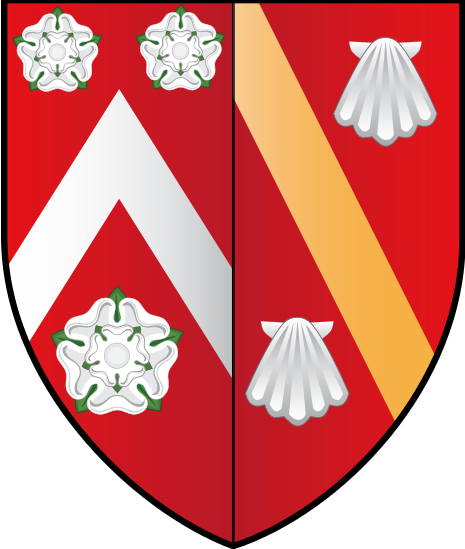 Moser Fund Forms must be typed and emailed to fbsec@wadham.ox.ac.uk by the Friday of 5th week. 
A confirmation email will be sent upon receiving the application form. Receipts will be required as proof of claim and emailed to fbsec@wadham.ox.ac.ukApplications will go forward to the Loans and Grants Committee who will decide on the outcome of the application in 7th week of each term. Please note all grants will be paid as a credit to the student’s battels account.To be completed by student Section A Personal Data Name…………………………………………………………………………………………………………………………………………..Course………………………………………………………………………………………………………………………………………...Date of Birth …………………………………………………………………………………………………………………………….…                   Tutor/ College Advisor’s Name ……………………………………………………………………………………………………………………………...Details of grant.Outline the purpose of the application………………………………………………………………………………………………..…………………………………………………………………………………………………………………………………………………..Breakdown of costs…………………………………………………………………………………………………………………..…………………………………………………………………………………………………………………………………………………Total amount required……………………………………………………………………………………………………………..Other grants applied for this purpose………………………………………………………………………………………Student’s Signature……………………………………………………………Date………………………………………………Section B To be completed by the tutor/college advisor.Tutor/ College Advisor’s Comments ……………………………………………………………………………………………………………..…………………………………………………………………………………………………………………………………………..Tutor/ College Advisor’s Signature………………………………………………………………………………………………………………..Section CTo be completed by the finance department.Amount Approved……………………………………………………………………………Date………………………………Comments………………………………………………………………………………………………………………………………Applicants - All studentsPurpose - To support study of music or the visual arts by students not reading for degrees in these subjects, e.g., towards costs of classes, materials, or study equipment. Students may not apply for support towards the cost of musical instruments or theatrical productions.Quantity – Typically up to half the cost, and up to £300 per award. Awards will be subject to the availability of funds, and if there are multiple applications then individual awards will be scaled down. No more than one application per student will be accepted each year. For guidance notes of academic related grant applications click on link below: https://admin.wadham.ox.ac.uk/media/documents/GuidanceNotesforAcademicGrants.pdf